Mediator Registration Form - 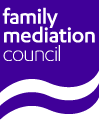 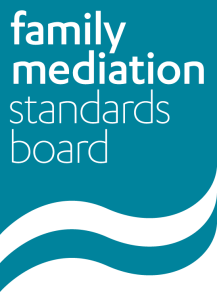 First Registration with the FMCIf you have completed a family mediation foundation training course and wish to register with the FMC as working towards accreditation, please complete this form and pay your registration fee, which covers the remainder of the calendar year.  Before doing so, please read the accompanying information sheet about registering with the FMC.Once you have completed this form and saved it please return it with scanned copies of relevant certificates to register@familymediationcouncil.org.uk, and pay the £60 fee. Please pay online using the following details, recording your name in the reference box. Account name: Family Mediation Council Account number: 21649388			Sort Code: 40-24-13If you do not record your name in the reference box your registration may be delayed. Section 1 – Name and Professional InformationThis information will be made available to the public.* Please send a scanned copy of you certificate showing this together with your completed application form. Section 2 - Practice InformationThis information will be made available to the public. Please provide details of all those practices and addresses you actually practice from. This is to ensure that the public can find all the mediators practising within a 15 mile radius of their home address, and to help people who need to use a family mediation service to contact you. If you need to list more than one practice, please use the Supplementary Practice Form and return this along with the completed Registration form. Section 3 - Contact Details You must supply us with one contact address, phone number and e-mail for the purposes of verification and to allow us to communicate with you. However, unless you choose to use your practice information for this (and therefore repeat that listed above), it will not be made public. The FMC (including FMSB) will use your private contact details to send you information about registration, accreditation and standards.a) Would you like to also receive newsletters and other updates about the FMC and FMSB’s work? 			Please delete as appropriate			Yes/No			b) Would you also be interested in hearing about volunteering opportunities with the FMC?Please delete as appropriate			Yes/NoSection 4 - DeclarationI certify that I am working towards FMCA in accordance with the FMC Manual of Professional Standards and Self-Regulatory Framework.I certify that the information I have provided on this form is correct.I confirm that payment of £60.00 by BACS on 			    from an account in the name of				     . 	   .Name: Date: TitleMiss / Mr / Mrs / Ms / Dr / Prof(Please delete as appropriate)Last NameFirst NameMembership organisation	College of Mediators       FMA                                NFM                                Resolution (Please delete as appropriate)The date you successfully passed your training course*	Date (dd/mm/yyyy):Who you carried out your training with *	You PPC’s NameYour PPC’s URNThe names of any other PPCs you have had in the previous 12 months.Name of practiceAddressAddress Line 1:Address Line 2:Town:Postcode:Telephone numberE-mail addressWebsiteDo you offer online mediation in accordance with FMSB guidance?Yes/NoPlease delete as appropriateEmail addressTelephone numberAddress Address Line 1:Address Line 2Town:Postcode: